1. jugar – ________________________________________________2. el béisbol – ____________________________________________3. nadar – ________________________________________________4. mirar – ________________________________________________5. el partido – ____________________________________________6. el fútbol – _____________________________________________7. cantar- _______________________________________________8. ir de compras – _________________________________________9. comprar ropa – _________________________________________10. bailar – ______________________________________________11. patinar (sobre ruedas) - _________________________________12. ver – _________________________________________________13. el piano – _____________________________________________14. la tarea – _____________________________________________15. tocar – _______________________________________________16. la televisión – _________________________________________17. la foto(grafía) – ________________________________________18. escuchar – ____________________________________________19. la radio – _____________________________________________20. contestar - ____________________________________________21. el tenis - ______________________________________________22. gustar - ______________________________________________23. ti - __________________________________________________24. la guitarra - ___________________________________________25. el fútbol americano - ____________________________________26. el básquetbol - _________________________________________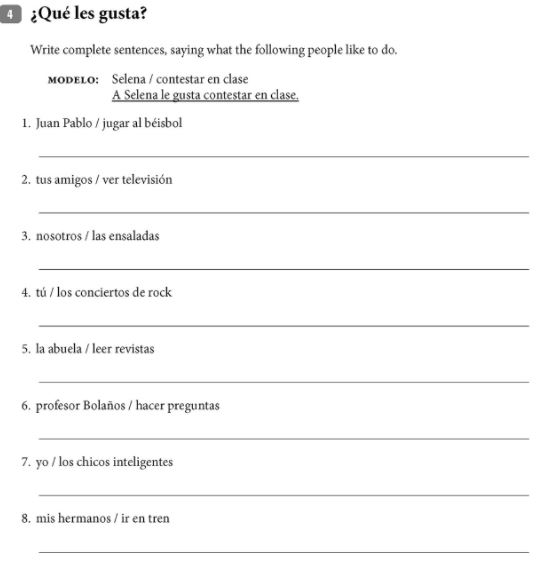 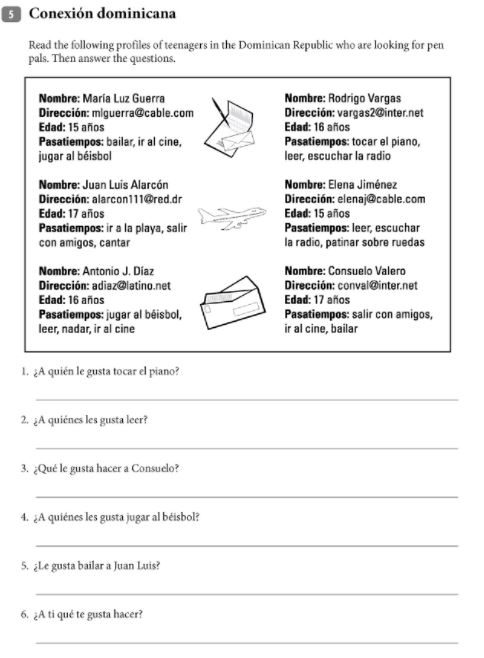 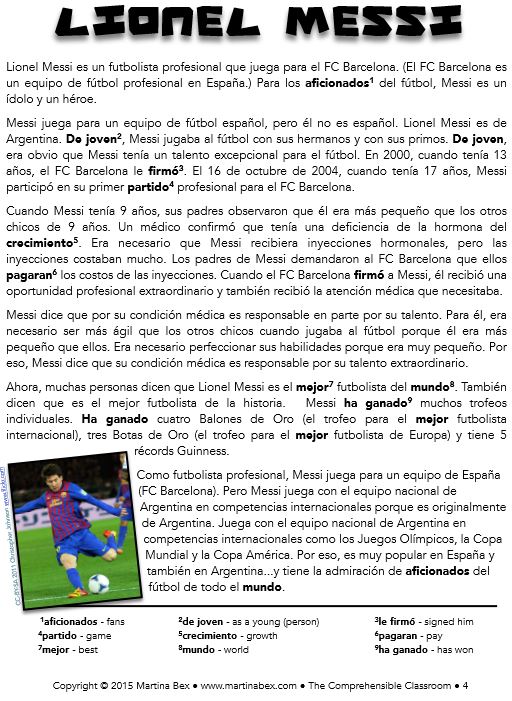 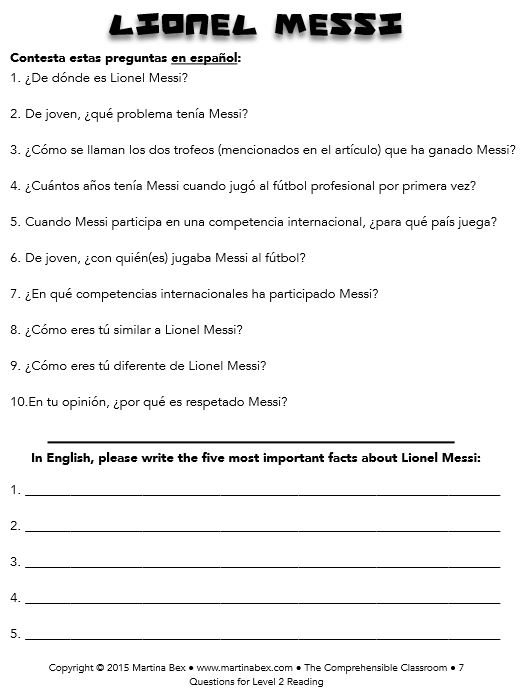 